Biography (tr):Biography (en): Zeynep Genç was born in 1988 in Kadirli. She started her secondary education in  Özel Biltepe Okulları  and graduated from  from secondary high school named Gülten Ali Ziyan Anadolu Lisesi   in 2007.  She enrolled in Near East University in 2008 and graduated from Department of Computer Education and Educational Technology in 2012. She continued her postgraduate studies at the same university in Graduate School of Educational Sciences Department of Curriculum and Instruction and graduated in 2015. Her PhD studies started in 2015 and still ongoing at Near East University in the Department of Special Education. She is currently working as a part time lecturer in Educational Sciences Faculty. FORMFORMResim:Ünvan: İsim:Soyisim: E-posta:Bağlı Olduğunuz BölümİŞİTME ENGELLİLER ÖĞRETMENLİĞİ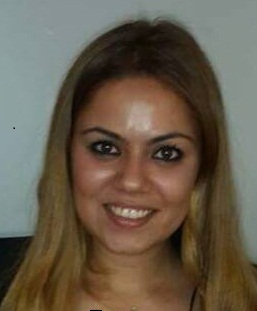 